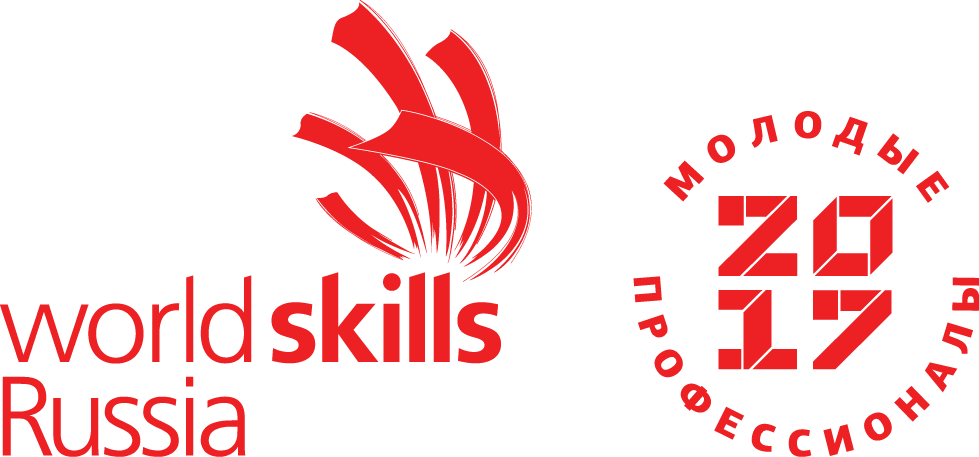 ПРОГРАММА КОНКУРСНЫХ МЕРОПРИЯТИЙпо компетенции«Медицинский и социальный уход»VII Региональный чемпионат«Молодые профессионалы» (WorldSkills Russia)Мурманской области15.02.2022-25.02.2022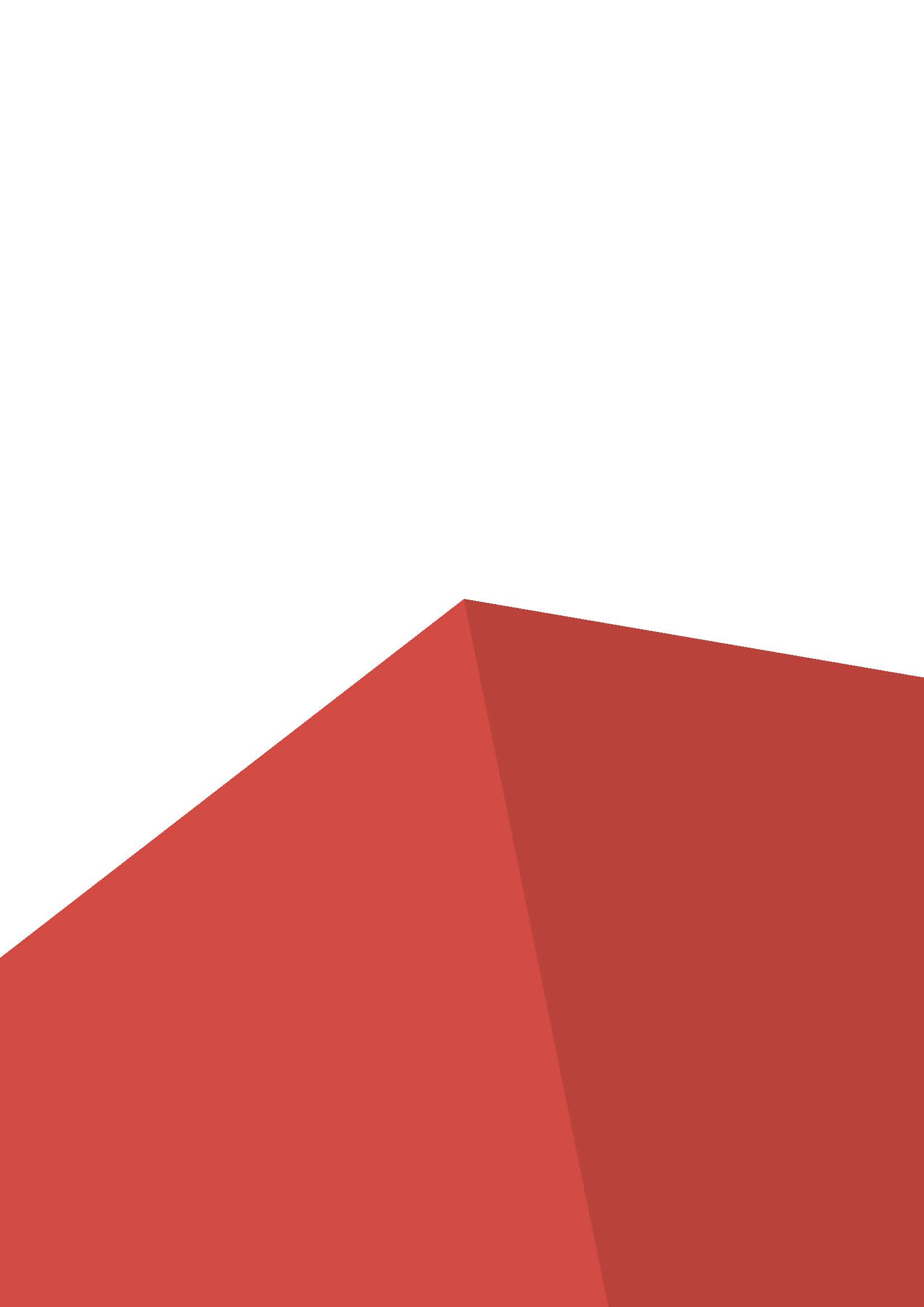 ПРОГРАММАконкурсных мероприятийVII Регионального чемпионата «Молодые профессионалы» (WorldSkills Russia) Мурманской области – 2022по компетенции «Медицинский и социальный уход» на базе ГАПОУ МО «ММК»КАТЕГОРИЯ «ЮНИОРЫ» (от 14 до 16 лет)День№ п/пВремяОписаниеС-3Подготовка к чемпионату14 февраля 2022 года, понедельник14 февраля 2022 года, понедельник14 февраля 2022 года, понедельникС-3Подготовка к чемпионату15.00-23.00Приезд участников (У), экспертов (Э) в г. Мурманск. Заселение.С-1, С-2Подготовка к чемпионату15 февраля 2022 года, вторник15 февраля 2022 года, вторник15 февраля 2022 года, вторникС-1, С-2Подготовка к чемпионату09.00-09.30Завтрак.С-1, С-2Подготовка к чемпионату09.30-13.00Ознакомление с рабочей площадкой.Ознакомление с рабочими местами Э.Подготовка рабочих мест Э. Распределение ролей.Инструктаж по ТБ для Э.Подписание документов ГЭ, ЗГЭ, Э.Утверждение заданий и критериев. Оформление протоколов.С-1, С-2Подготовка к чемпионату12.00-13.00Участники «Юниоры», «18-22 лет», «50 лет и старше»Торжественное открытие VII Регионального чемпионата «Молодые профессионалы» (WorldSkills Russia) Мурманской области в онлайн-форматеС-1, С-2Подготовка к чемпионату13.00-13.40Обед.С-1, С-2Подготовка к чемпионату13.40-16.00Ознакомление У с рабочей площадкой.Ознакомление с рабочими местами У.Подписание документов У.Инструктаж по ТБ для У.Жеребьевка У.Ознакомление и работа на соревновательной площадке У, Э.С-1, С-2Подготовка к чемпионату16.00-16.45Написание планинга (Модули A, B, C)С-1, С-2Подготовка к чемпионату16.45-17.15УжинС 1Чемпионат16 февраля 2022 года, среда16 февраля 2022 года, среда16 февраля 2022 года, средаС 1Чемпионат09.00-09.30Завтрак.С 1Чемпионат09.30-10.00Ознакомление с регламентом дня У.Ознакомление с графиком работы Э.Инструктаж Э, У по правилам поведения на площадке.С 1Чемпионат10.00-13.00Выполнение Модулей А (домашняя зона), С (зона дома престарелых)С 1Чемпионат13.00-13.40Обед.С 1Чемпионат13.40-16.45Выполнение Модулей А (домашняя зона), С (зона дома престарелых)С 1Чемпионат16.45-17.15Ужин.С 1Чемпионат17.15-18.00Работа экспертов. Подведение итогов конкурсного дня.С 2Чемпионат17 февраля 2022 года, четверг17 февраля 2022 года, четверг17 февраля 2022 года, четвергС 2Чемпионат09.00-09.30Завтрак.С 2Чемпионат09.30-10.00Ознакомление с регламентом дня У.Ознакомление с графиком работы Э.Инструктаж Э, У по правилам поведения на площадке.С 2Чемпионат10.00-13.00Выполнение Модулей B (домашняя зона), D (написание постера)С 2Чемпионат13.00-13.40Обед.С 2Чемпионат13.40-16.45Выполнение Модулей B (домашняя зона), D (написание постера)С 2Чемпионат16.45-17.15Ужин.С 2Чемпионат17.15-18.00Работа экспертов. Подведение итогов конкурсного дня.